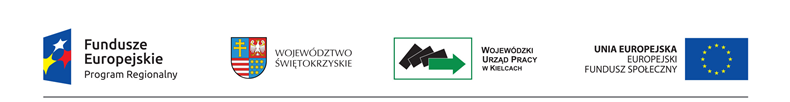 Załącznik nr 5 Wzór oświadczenia pracownika IP o bezstronnościOŚWIADCZENIE PRACOWNIKA IP O BEZSTRONNOŚCIOświadczam, że nie zachodzi żadna z okoliczności, o których mowa w art. 24 § 1 i 2 ustawy z dnia 
14 czerwca 1960 r. - Kodeks postępowania administracyjnego (Dz. U. z 2013 r. poz. 267, z późn. zm.), powodujących wyłączenie mnie z udziału w wyborze projektów tj., że:nie jestem wnioskodawcą ani nie pozostaję z wnioskodawcą w takim stosunku prawnym lub faktycznym, że wynik oceny może mieć wpływ na moje prawa i obowiązki;nie pozostaję w związku małżeńskim, w stosunku pokrewieństwa lub powinowactwa do drugiego stopnia z wnioskodawcą lub członkami organów zarządzających lub organów nadzorczych wnioskodawcy;nie jestem związany/-a z wnioskodawcą z tytułu przysposobienia, kurateli lub opieki;nie jestem przedstawicielem wnioskodawcy ani nie pozostaję w związku małżeńskim, 
w stosunku pokrewieństwa lub powinowactwa do drugiego stopnia z przedstawicielem wnioskodawcy, ani nie jestem związany/-a z przedstawicielem wnioskodawcy z tytułu przysposobienia, kurateli lub opieki;nie pozostaję z wnioskodawcą w stosunku podrzędności służbowej.Jestem świadomy/-a, że przesłanki wymienione w lit. b-d powyżej dotyczą także sytuacji, gdy ustało małżeństwo, kuratela, przysposobienie lub opieka.W przypadku powzięcia informacji o istnieniu jakiejkolwiek okoliczności mogącej budzić uzasadnione wątpliwości, co do mojej bezstronności w odniesieniu do przekazanego mi do oceny wniosku 
o dofinansowanie, zobowiązuję się do niezwłocznego jej zgłoszenia na piśmie instytucji, w której dokonywana jest ocena wniosku........................................................, dnia .............................. r.(miejscowość)............................................................(podpis)